Από τη συστηματική διερεύνηση και την καθημερινή εμπειρία διαπιστώθηκε ότι η επικοινωνία και η συνεργασία μεταξύ των μαθητών παρουσιάζουν χαρακτηριστικά «τυπικότητας» που αποκλείει ουσιαστικά στοιχεία διαλεκτικής σχέσης. Επίσης, θεωρείται αναγκαίος ο προσδιορισμός των αιτιών της «τυπικότητας» αυτής που μπορεί να κλιμακώνονται από τον απλό ανταγωνισμό μέχρι φαινόμενα κοινωνικού αποκλεισμού. Επιπλέον, θεωρείται αναγκαία η υιοθέτηση παιδαγωγικών στρατηγικών για τη διαχείριση προβλημάτων.Η βελτίωση των σχέσεων μεταξύ μαθητών θα συμβάλλει θετικά στην προαγωγή της λειτουργίας των σχέσεων όλης της σχολικής κοινότητας, ιδιαίτερα σε ό,τι αφορά την αποδοχή στις σχέσεις μεταξύ τους. Οι εκπαιδευτικοί από την πλευρά τους, προσπάθησαν να προσλαμβάνουν ή να αντιμετωπίζουν αρνητικές συμπεριφορές, καθώς και μείωση αρνητικών φαινομένων.Σκοπός του σχεδίου δράσης ήταν η βελτίωση των σχέσεων μεταξύ των μαθητών, η ενίσχυση της επικοινωνίας, της συνεργασίας, της αλληλεγγύης και της εμπιστοσύνης, ώστε να δημιουργηθεί ένα ασφαλές, ευχάριστο και δημιουργικό περιβάλλον μάθησης. Η Δ΄ τάξη του σχολείου, αποφάσισε να δημιουργήσει ένα πλαίσιο δραστηριοτήτων για την βελτίωση των σχέσεων μεταξύ των μαθητών. Όπως ήταν η δημιουργία ενός θεατρικού με τίτλο «Το ημερολόγιο ενός κακού», από το βιβλίο «Μίλα μη Φοβάσαι» τρεις ιστορίες για τη βία στο σχολείο από την εταιρεία ψυχοκινητικής υγείας του παιδιού και του εφήβου. Μετά την ανάγνωση και την ανάλυση του κειμένου χωρίσαμε ρόλους και υλοποιήσαμε το θεατρικό. Οι μαθητές ευαισθητοποιήθηκαν και προσπάθησαν να αποδώσουν το έργο όσο πιο πειστικά μπορούσαν, καθώς και να κατανοήσουν την θέση του αλλού. Μία άλλη πολύ ωραία παιδαγωγική δράση που δημιούργησαν οι μαθητές μεταξύ τους, ήταν η συγγραφή ενός παραμυθιού καθώς και η εικονογράφηση του. Ο τίτλος του παραμυθιού είναι «Μια Απρόβλεπτη Περιπέτεια», όπου πραγματεύεται μία παρέα ζώων στο σχολείο με πρωταγωνιστή τον Πέτρο τον λαγό που δεχόταν αρνητικά σχόλια από τους άλλους συμμαθητές τους. Η συγγραφή του παραμυθιού, έφερε τους μαθητές της τάξης πιο κοντά, προσπάθησαν να το δουν με ενσυναίσθηση και τελικά ο στόχος επιτεύχθηκε. Η ενθάρρυνση της συμμετοχής, η παροχή ευκαιριών από όλους τους μαθητές, η συλλογική δράση και η δημιουργική συνεργασία μεταξύ των μαθητών ήταν οι παράγοντες που βοήθησαν, ώστε η σχέση μεταξύ των μαθητών στο πλαίσιο της σχολικής ζωής να αλλάξει και να βελτιωθεί. Επιπλέον, με τις δράσεις αυτές είχαμε την αποφυγή αρνητικού ανταγωνισμού μαθητών, ευκαιρίες για εμπέδωση, ενίσχυση θετικών συμπεριφορών μέσα από υπευθυνότητα και ομαδικότητα. Σε αυτό το πλαίσιο, καθοριστικό ρόλο διαδραμάτισαν και οι υπόλοιποι εκπαιδευτικοί ειδικοτήτων που μέσα από τις δικές τους δράσεις συντέλεσαν ώστε να δημιουργηθεί ένα καλύτερο κλίμα των σχέσεων μεταξύ των μαθητών.Εν κατακλείδι, θα ήθελα να επισημάνω ότι το ελληνικό σχολείο του 21ου αιώνα δεν αρκεί να είναι μόνο αποτελεσματικό. Οφείλει να είναι ένα έξυπνο σχολείο, κυρίως όμως ένα σχολείο υψηλών στόχων και ανθρωπιστικών αξιών,  είναι μια ιδέα γύρω από την οποία εκτείνεται όλο το σύστημα εκπαίδευσης. Είναι όλη η διαδικασία, η οποία φιλοδοξεί να παραγάγει ανθρώπους έτοιμους να ανταποκριθούν στις προκλήσεις τις εποχής, στα κελεύσματα του αύριο».Παράρτημα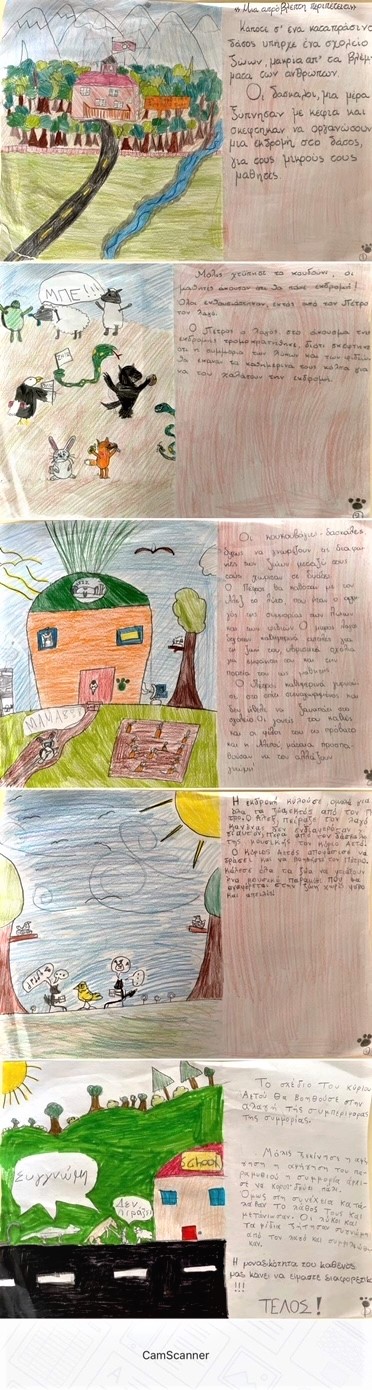 